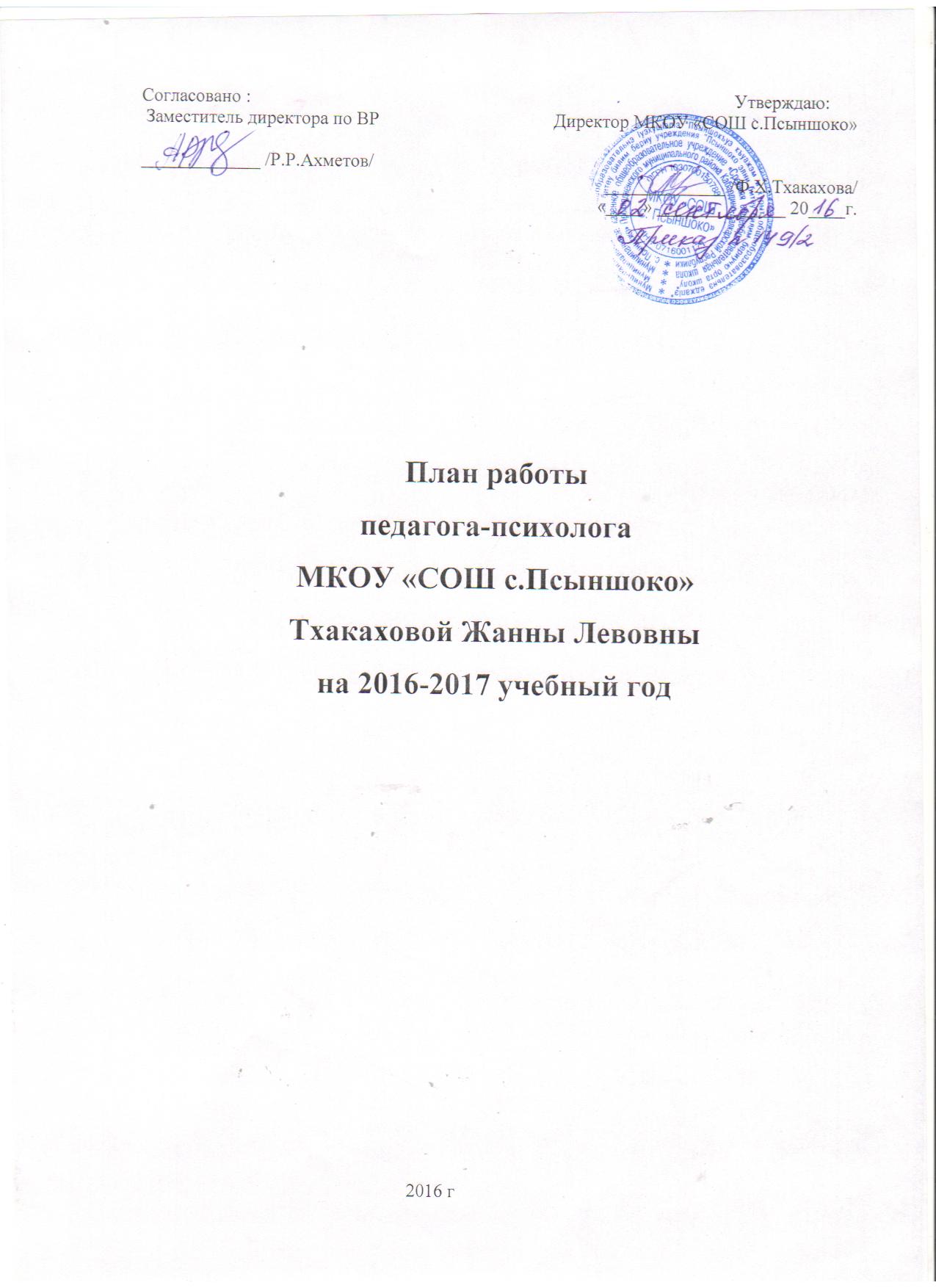 Цель деятельности: психолого-педагогическое сопровождение участников образовательного процессаЗадачи:Психологический анализ социальной ситуации развития, выявление основных проблем и определение причин их возникновения, путей и средств их разрешения.Содействие личностному и интеллектуальному развитию обучающихся на каждом возрастном этапе.Формирование у обучающихся способности к самоопределению в выборе профессиональной деятельности.Профилактика и преодоление отклонений в социальном и психологическом здоровье, а также развитии обучающихся.Содействие обеспечению деятельности педагогических работников школы методическими материалами и разработками в области психологии.Оказание помощи в личностном развитии перспективным, способным, одаренным обучающимся в условиях общеобразовательного учреждения.I  Организационно-методическая работаII Диагностическая работаIII Коррекционно-развивающая работаIV Профилактическая работаV Консультативная и просветительская работа№ п/пПланируемые мероприятияСрокиПланируемый результат. Примечание.Отметка о выполнении1Ознакомление с  планом работы школы на учебный год. Планирование работы педагога -психолога в соответствие с приоритетными направлениями учрежденияСентябрь   (1-15)Согласование и утверждение с администрацией ОУ2Индивидуальные консультации с педагогами по сопроводительной работе с учащимися в течение годаСентябрьСоставление еженедельной сетки сопроводительной работы с учащимися, педагогами в течение учебного года3Составление совместного плана работы социально-психологической службы школы на учебный год.СентябрьПланирование профилактических мероприятий с детьми «группы риска»4Участие в проведении  ШМО классных руководителей:«Особенности адаптационного периода у детей 1-х классов. Рекомендации классным руководителям по оказанию помощи детям с низким уровнем адаптации» «Возрастные особенности детей подросткового периода. Особенности адаптации детей 5-х классов» «Проблема профессионального самоопределения»По плану школьных методических объединенийВзаимодействие с классными руководителями .Повышение психологической компетентности педагогов в работе с детьми с трудностями в обучении и проблемами в поведении5Индивидуальные и групповые консультации педагогов по вопросам взаимодействия с обучающимисяВ течение годаВыработка эффективных форм взаимодействия между педагогами и обучающимися6Выступления на педагогических советах школы (по запросу администрации)В течение годаПолучение педагогами сведений о ходе психологической работы с учащимися по различным направлениям7Оказание методической помощи классным руководителям в проведении классных часов и родительских собранийВ течение годаМетодические рекомендации классным руководителям в проведении просветительской работы.8Участие в работе РМО социальных педагогов и педагогов-психологов района, участие в семинарах, конференциях, открытых родительских собранияхВ течение годаПовышение уровня профессиональной компетенции9Изучение нормативных документов и психологической литературыВ течение годаОсведомленность в области психологических знаний на современном этапе10Изготовление пособий к занятиям. Оборудование кабинета.В течение года№ п/пПланируемые мероприятияОбъект деятельностиСрокиПланируемый результат. ПримечаниеОтметка о выполнении1Проведение диагностических методик на определение адаптации первоклассников к школьному обучению:Тест Керна-Йирасика;«Графический диктант» Эльконина;Методика Кумариной;Проективные методики – «Моя семья», «Детский сад – школа», «Мой портрет»Учащиеся 1 классаСентябрьОктябрьОпределить уровень адаптационного периода у первоклассников. Выработка рекомендаций классным руководителям и родителям.2Прослеживание адаптации учащихся 5  класса:Тест школьной тревожности Филлипса;Методика неоконченных предложений «Я и мой класс»Учащиеся 5 классаОктябрьВыявление дезадаптированных детей. Выработка рекомендаций родителям и классным руководителям3Изучение уровня школьной мотивацииУчащиеся2-3 классовОктябрь-ноябрьОпределение причин низкой мотивации. Индивидуальное консультирование кл. руководителей и родителей4Прослеживание хода адаптации учащихся 10 -11 классов .Тест школьной тревожности ФиллипсаСоциометрияМетодика САНМетодика неоконченных предложений «Я и мой класс»Карта комфортности10-11 классОктябрь-ноябрьВыявление дезадаптированных детей. Выявление причин дезадаптации. Выработка рекомендаций классным руководителям.4Проведение методики на выявление интересов и склонностей «Карта интересов»Учащиеся 8-9  классовФевральОпределение учебных  и профессиональных интересов. Выработка рекомендаций учащимся по профессиональному самоопределению5Диагностика показателей готовности детей начальной школы к переходу в среднее звеноУчащиеся 4 классаМарт-апрельВыявление детей с низким уровнем готовности. Выработка рекомендаций классным руководителям и родителям6Проведение тестов на выявление характерологических особенностей детейУчащиеся 9 классаМартПомощь учащимся в профессиональном самоопределении7Изучение уровня школьной мотивацииУчащиеся 1 классаМартВыявление детей с низким уровнем мотивации. Индивидуальная работа по выявленным проблемам8Диагностические методики выявления уровня актуального развития учащихсяУчащиеся школыСентябрь-апрельПодготовка документов на ПМПК. Выработка рекомендаций  по дальнейшему обучению учащихся9Диагностические методики познавательных процессов (память, внимание, мышление), мотивации учения, эмоционального благополучия, профессиональных интересовУчащиеся 1-11 классовВ течение годаПо запросам кл. руководителей, родителей10Диагностические методики на выявление интеллектуальных возможностей и способностей учащихсяСпособные и одаренные учащиесяВ течение годаПомощь перспективным детям в определении возможностей11Диагностика личностных качеств детей, оказавшихся в трудной жизненной ситуацииДети группы рискаВ течение годаВыявление особенностей детей с целью выработки рекомендаций учителям,  родителям№ п/пПланируемые мероприятияОбъект деятельностиСрокиПланируемый результатОтметка о выполнении1.Групповые коррекционно-развивающие занятия с детьми с низким уровнем адаптации к школе1 классНоябрь-декабрьПовышение уровня школьной мотивации. Снятие тревожности у первоклассников.2.Индивидуальные коррекционно-развивающие занятия с детьми с асоциальным поведением1-6 классыВ течение годаРазвитие коммуникативных и личностных качеств у детей «группы риска»3.Групповые и индивидуальные занятия с учащимися 5 класса, показавших высокий уровень тревожности и низкий уровень самочувствия5 классНоябрь-декабрьСнятие тревожности и повышение положительного самочувствия4.Групповые занятия с обучающимися 11 класса  по подготовке к ЕГЭ «Путь к успеху»11 классНоябрьПовышение стрессовоустойчивости и уверенности в себе5.Индивидуальные и групповые занятия с одаренными обучающимися2-11 классыВ течение годаРазвитие интеллектуального потенциала. формирование личностных и коммуникативных качеств6.Групповые занятия с обучающимися 4 класса  по подготовке к переходу в среднее звено4 классАпрель-майРазвитие словесно-логического мышления7.Коррекционно-развивающие занятия по развитию интеллектуальных возможностей и формированию коммуникативной сферы2 классВ течение годаФормирование коммуникативных навыков и интеллектуальных умений9.Занятия по программе «МОЙ выбор»9 классВ течение годаРазвитие временной перспективы у старшеклассников10Занятия по программе «Полезная прививка»10-11  классВ течение годаПрофилактика Вич/СПИДа11Занятия факультативного курса «Азбука здоровья»1-2 классВ течение годаФормирование навыков ЗОЖ№ п/пПланируемые мероприятияОбъект деятельностиСрокиПланируемый результатОтметка о выполнении1.Посещение уроков в 1,  5  классах. Выявление  неуспевающих детей1, 5 классыСентябрь-октябрьВыявление  неуспевающих детей Индивидуальная помощь детям.2.Коммуникативный мини-тренинг «Я и мой класс!»1 классСентябрьФормирование позитивного отношения к школе и к одноклассникам3.Анкетирование «Привычки и здоровье». Беседа о здоровом образе жизни5 классОктябрьФормирование полезных привычек4.Групповая беседа «Ценностные ориентации»9 классМартПомощь обучающимся в самоопределении своих возможностей5.Индивидуальные беседы: «Правила поведения в школе», «Я и мои друзья», «Мои увлечения»1-4 классыВ течение годаФормирование правильного отношения к себе и другим6.Индивидуальные беседы «Мои интересы», «Какой я?», «За что меня можно уважать?», «Мой круг общения»5-8 классыВ течение годаФормирование адекватной самооценки7.Индивидуальные беседы «Моя будущая профессия», «Мой темперамент», «Характер и профессия»9-11 классыВ течение годаФормирование профессионального интереса, исходя из личностных возможностей обучающихся8.Участие в заседаниях ПМПк1-11 классыВ течение годаВзаимодействие с другими специалистами школы по оказанию индивидуальной помощи учащимся9.Участие в Совете профилактики1-11 классыВ течение годаВзаимодействие с социально-педагогической службой школы в работе с детьми «группы риска»10Неделя психологии (по утвержденному плану)1-11 классыапрельПовышение психологической компетентности учащихся и учителей школы № п/пПланируемые мероприятияОбъект деятельностиСрокиПланируемый результатОтметка о выполнении1.Родительский лекторий «Особенности адаптации первоклассников к школе. Помощь родителей всложный период – в период обучения в школе»Родители учащихся 1 классаноябрьОсведомленность родителей о методах и способах поддержания детей в период адаптации2.Родительский лекторий «Компоненты готовности к переходу в среднее звено»Родители учащихся 5 классадекабрьИнформирование родителей об особенностях адаптации учащихся 5-х классов3.Классный час «Курение: мифы и реальность»6  классянварьПросвещение младших подростков о вреде курения4.Родительский лекторий «Возрастные особенности младшего школьника. Правила жизни ребенка»(по запросу классных руководителей)Родители учащихся 2-3 классовфевральИнформирование родителей о методах правильного взаимоотношения с детьми5.Занятие-практикум «Принятие ответственности за собственный образ жизни»7 классмартФормирование ответственности детей за свою жизнь6.Занятие с элементами тренинга «Познай себя и окружающих»10-11 классыапрельФормирование у детей наблюдательности и умения анализировать свое поведение7.Родительский лекторий «Помощь родителей в профессиональном самоопределении учащихся» (по запросу кл. руководителей)Родители 9-11 классовмайРекомендации родителям в учете индивидуальных особенностей учащихся при выборе профессии»8.Индивидуальное консультирование обучающихся2-11 классыВ течение годаПсихологическая поддержка9.Индивидуальное консультирование родителей по вопросам воспитания детейРодители учащихсяВ течение годаПсихологическая поддержка10.Индивидуальное консультирование учителей по вопросам обучения и взаимодействия с учащимисяУчителя. Кл. руководители. АдминистрацияВ течение годаПсихологическая поддержка